Добрый день Артур,в новостройке без отделки необходимо установить системы REHAU: водоснабжения ; канализации, теплоснабжения. квартира 36 квадратных метров. чертежи прилагаются : созданы с помощью. 3 d программы в реальных размерах. Ввод НВС и ХВС у входной двери.Я хотел бы узнать ориентировочную стоимость работ.С уважением,Вячеслав 		
viatcheslavf@mail.ruНовостройка								проект сантехника + кухня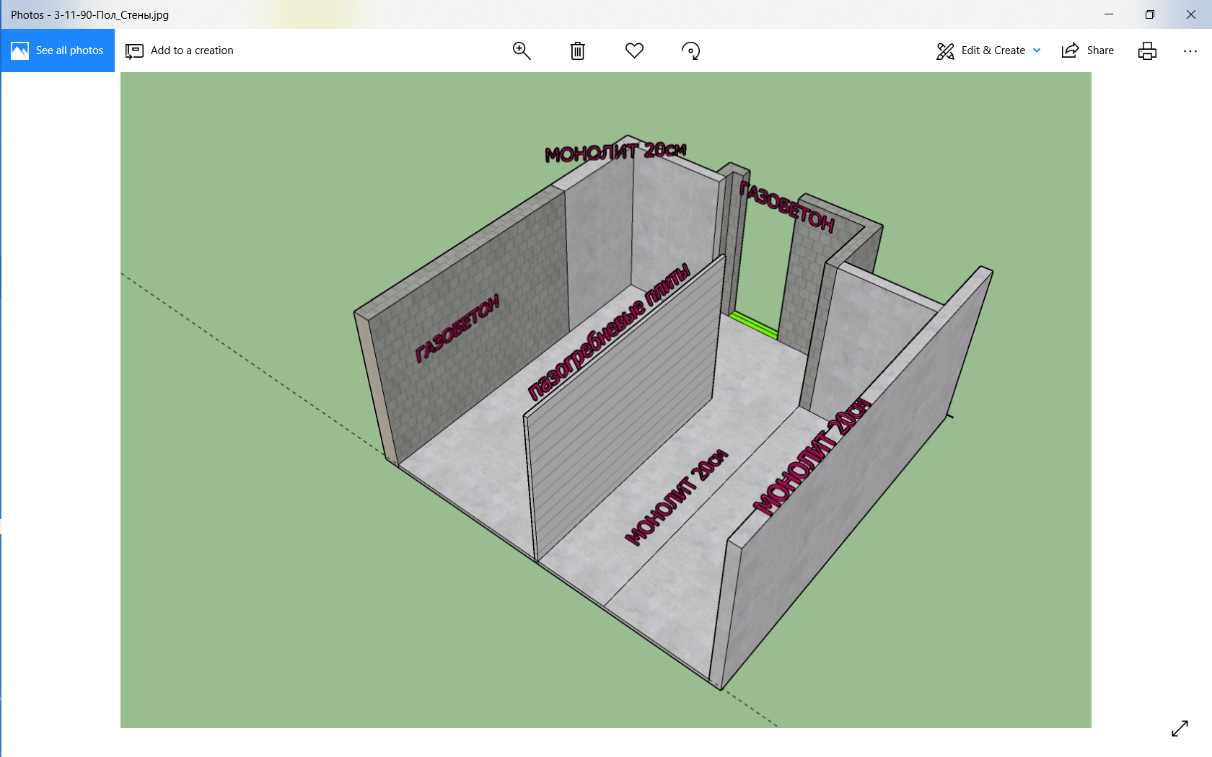 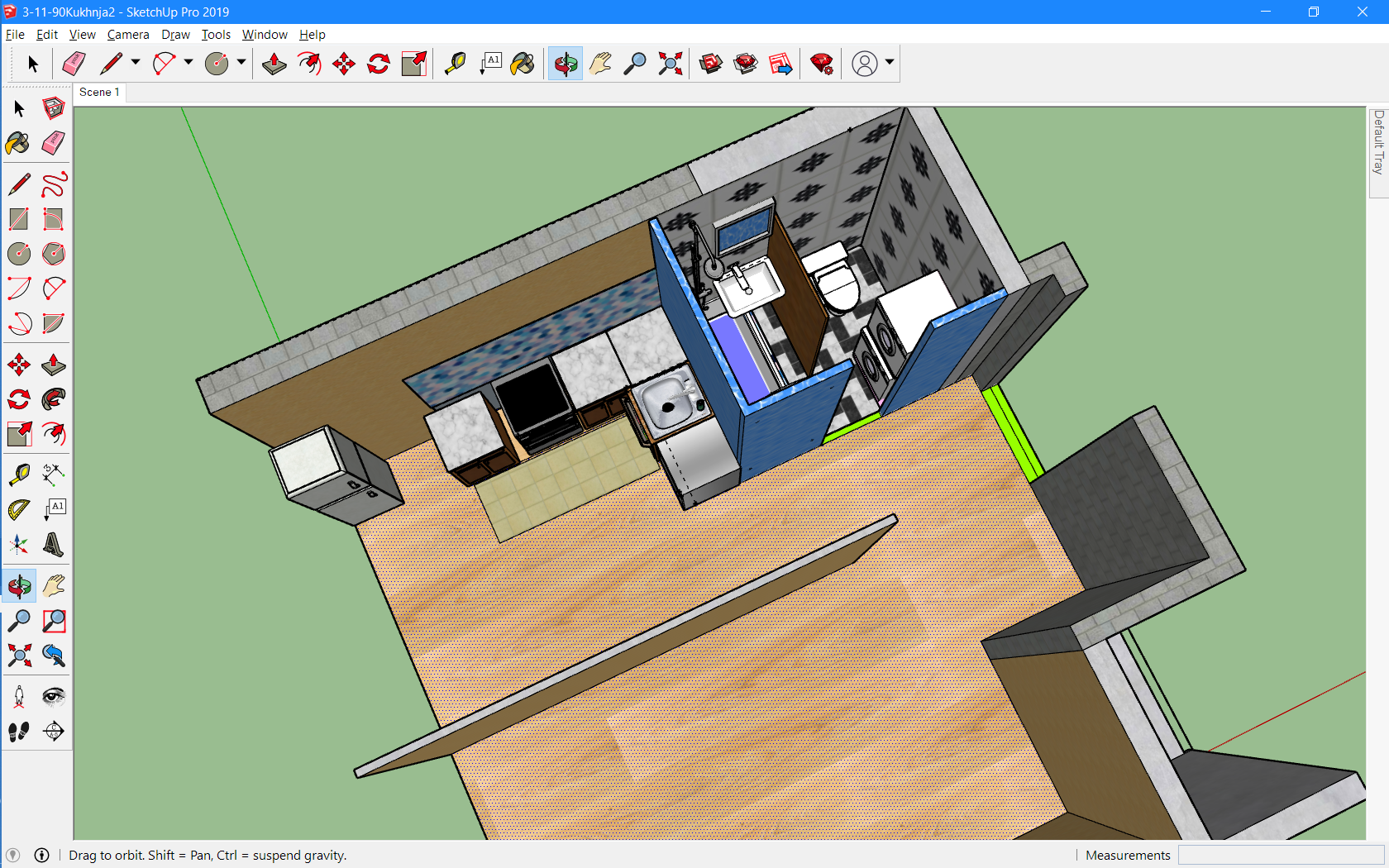 Проект рехау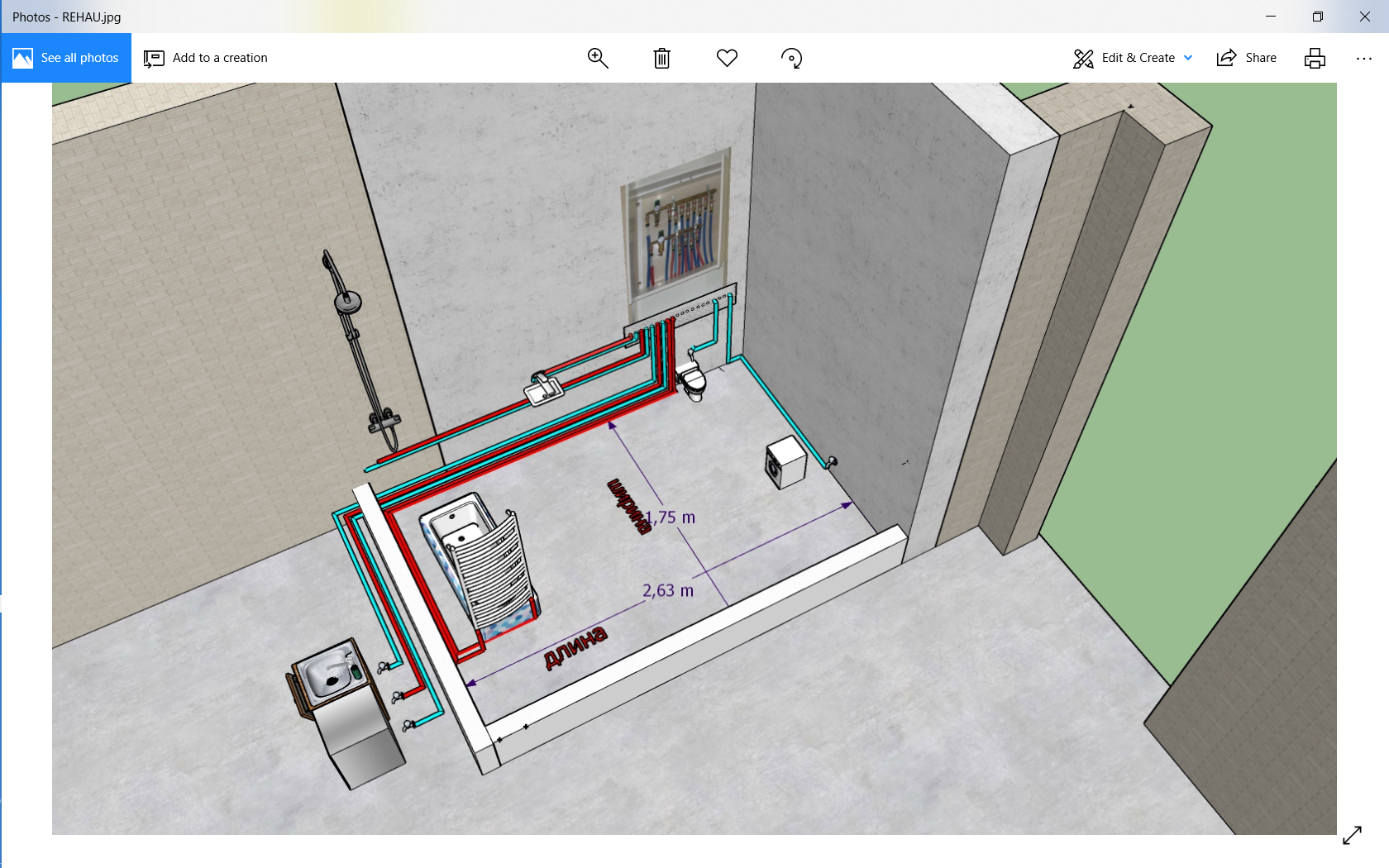 Отопление												канализация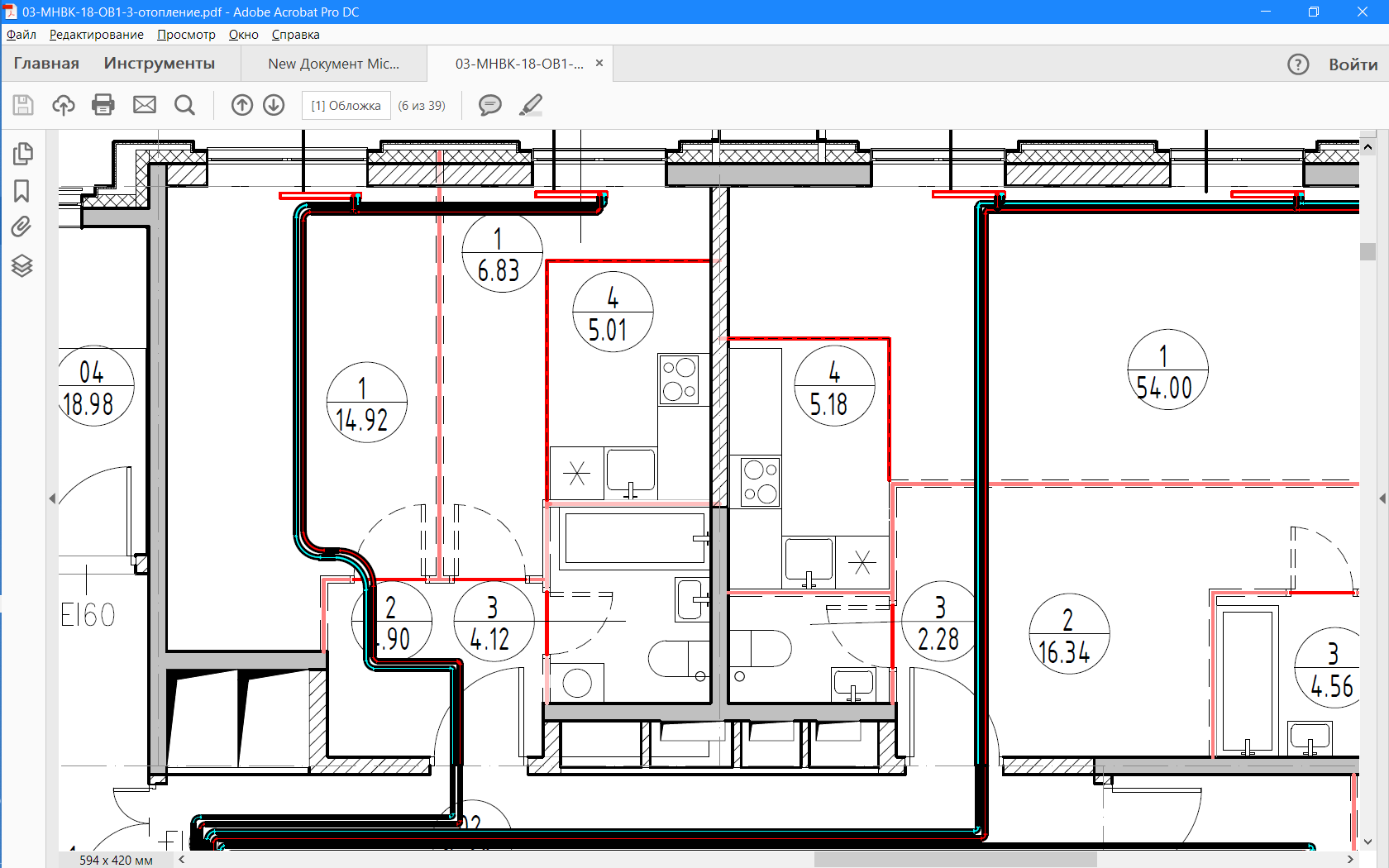 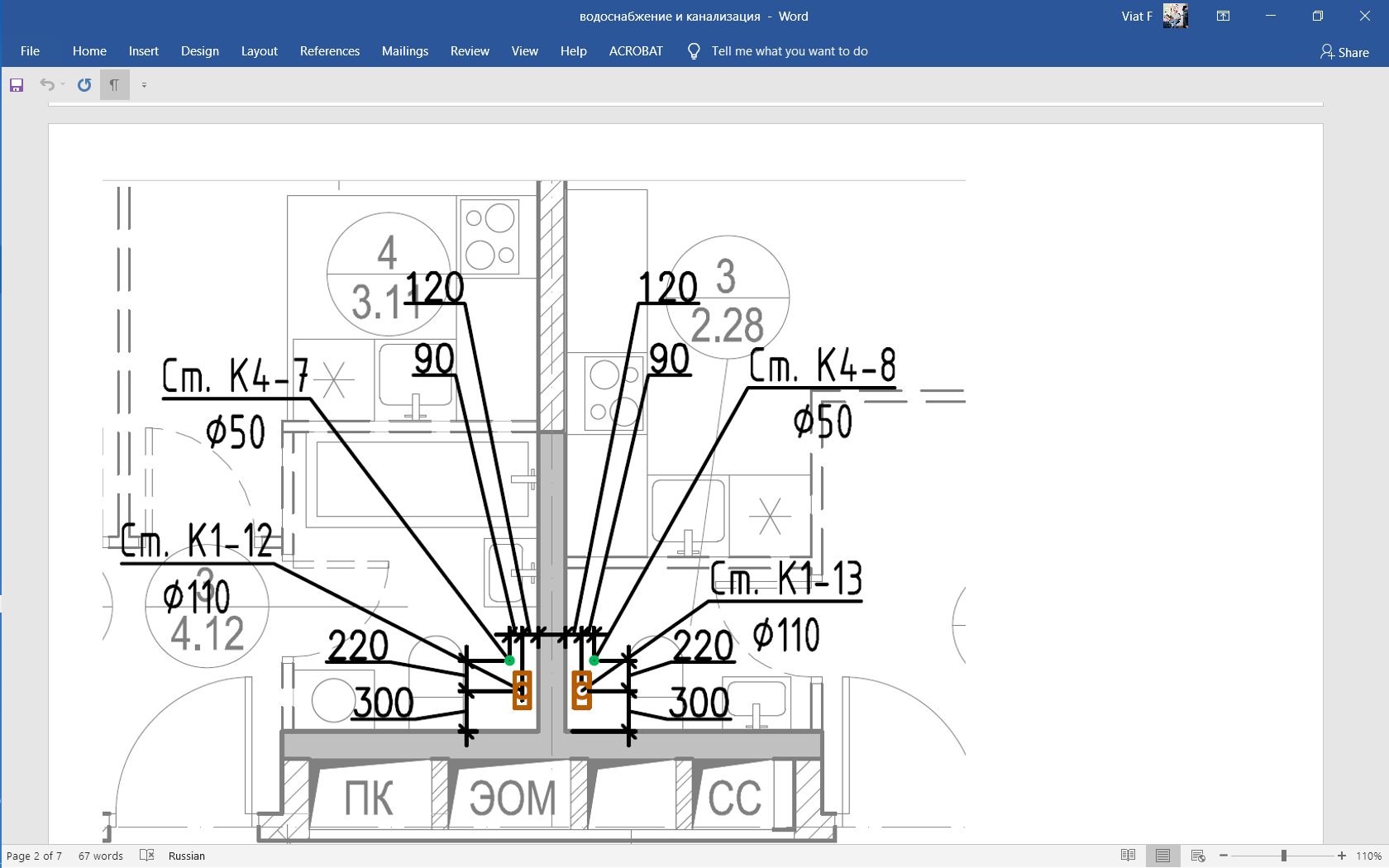 